TRISHA 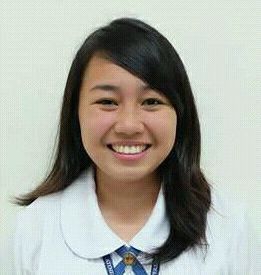 TRISHA.366242@2freemail.com  PROFILE SUMMARYAn Accounting Technology graduate with competencies in handling documents and organizing information is keen to find a position in an Accounting department. A trustworthy, detail-oriented, reliable, and meticulous person.KEY QUALIFICATIONSWritten and verbal communication			Data processingFluency in English					MS Office proficiencyPrioritizing management	t				Skilled and interpersonalInformation organizing					Multitasking ability		EDUCATIONAL BACKGROUND2013 – 2017	Ateneo de Davao University			Jacinto St., Davao City			Bachelors of Science in Accounting Technology	SCHOLARSHIP	Jubilee Scholarship Fund A-1 (2013-2017)ELIGIBILITY	Civil Service - Professional passer (March 2017)WORK EXPERIENCE             160 hours OJT   Ciudadano and Associates, CPAs                                       Ilustre Street, Davao City                                       Accounting and Office assistant